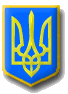 ЛИТОВЕЗЬКА СІЛЬСЬКА РАДАІВАНИЧІВСЬКОГО РАЙОНУ ВОЛИНСЬКОЇ ОБЛАСТІСьомого скликанняР І Ш Е Н Н ЯВід 10 квітня 2019 року		       с.Литовеж				№24/7Про звернення до  головиІваничівської районної радиЗадля забезпечення якісного та вчасного надання соціальних послуг жителям громади, керуючись Законом України «Про місцеве самоврядування в Україні»,   Литовезька сільська рада ВИРІШИЛА:1.Направити звернення до  голови Іваничівської районної ради з проханням передати   із комунальної власності району в комунальну власність Литовезької сільської ради легковий автомобіль марки Daewoо Lanos.Сільський голова                                                                                     І.І.Іванчук                                                                       Голові Іваничівської районної ради                                Бадзюню А.А.                                    ЗВЕРНЕННЯ	16 листопада 2018 року рішенням сесії Литовезької сільської ради №20/6   в Литовезькій об’єднаній територіальній громаді, для надання соціальних послуг громадянам, які перебувають у складних життєвих обставинах і потребують сторонньої допомоги, був створений Центр надання соціальних послуг. На превеликий жаль, транспортними засобами Центр не забезпечений, що вкрай ускладнює його роботу. Задля забезпечення якісного та вчасного надання соціальних послуг жителям громади,  ми, депутати  Литовезької сільської ради, звертаємося до Вас з проханням передати   із комунальної власності району в комунальну власність Литовезької сільської ради легковий автомобіль марки Daewoо Lanos.           Закликаємо Вас не лишатися осторонь нашої проблеми, сподіваємось на підтримку в її вирішенні.Прийнято на 24-ій сесії Литовезької сільської радисьомого скликання 10 квітня 2019 року